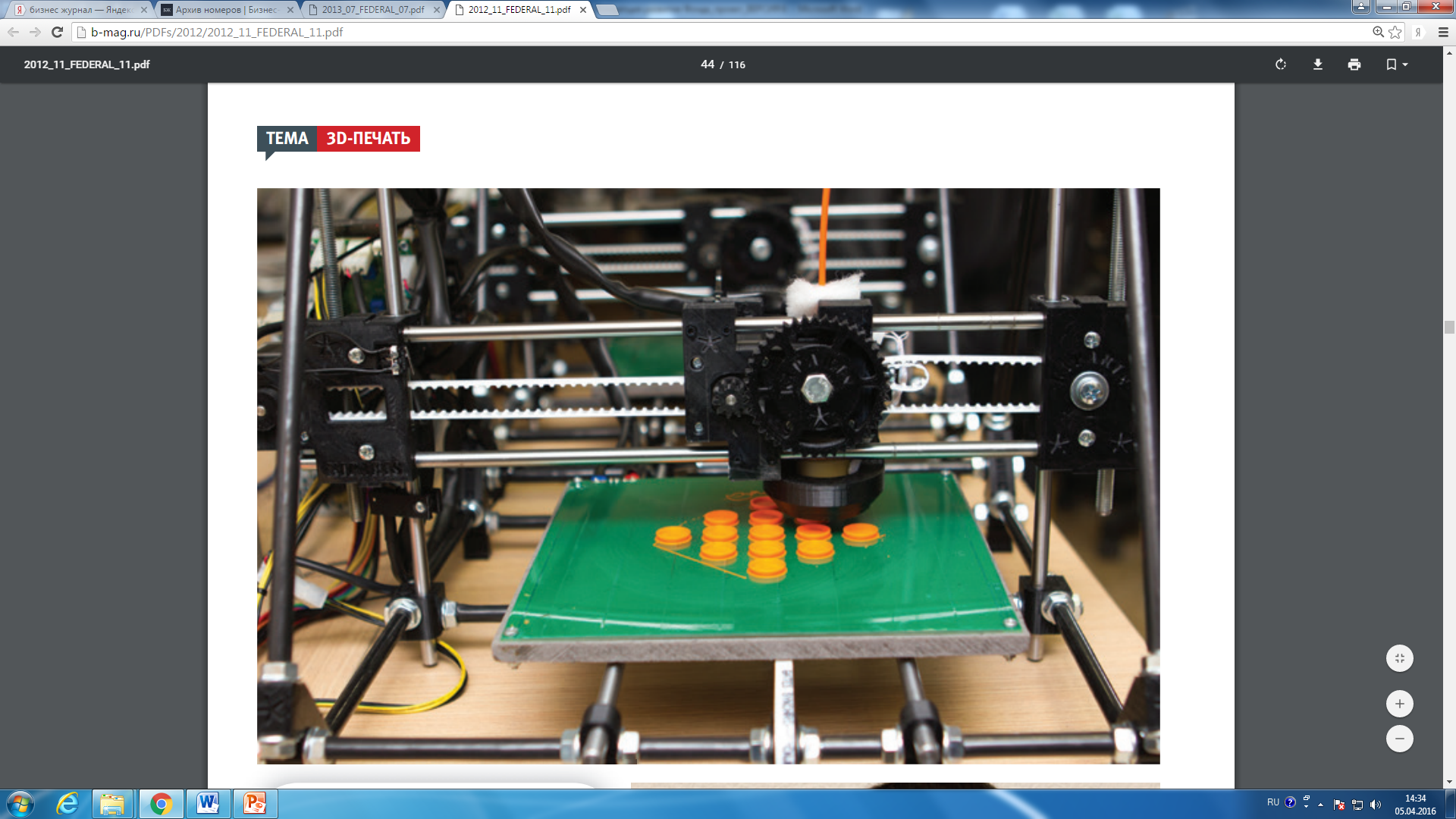 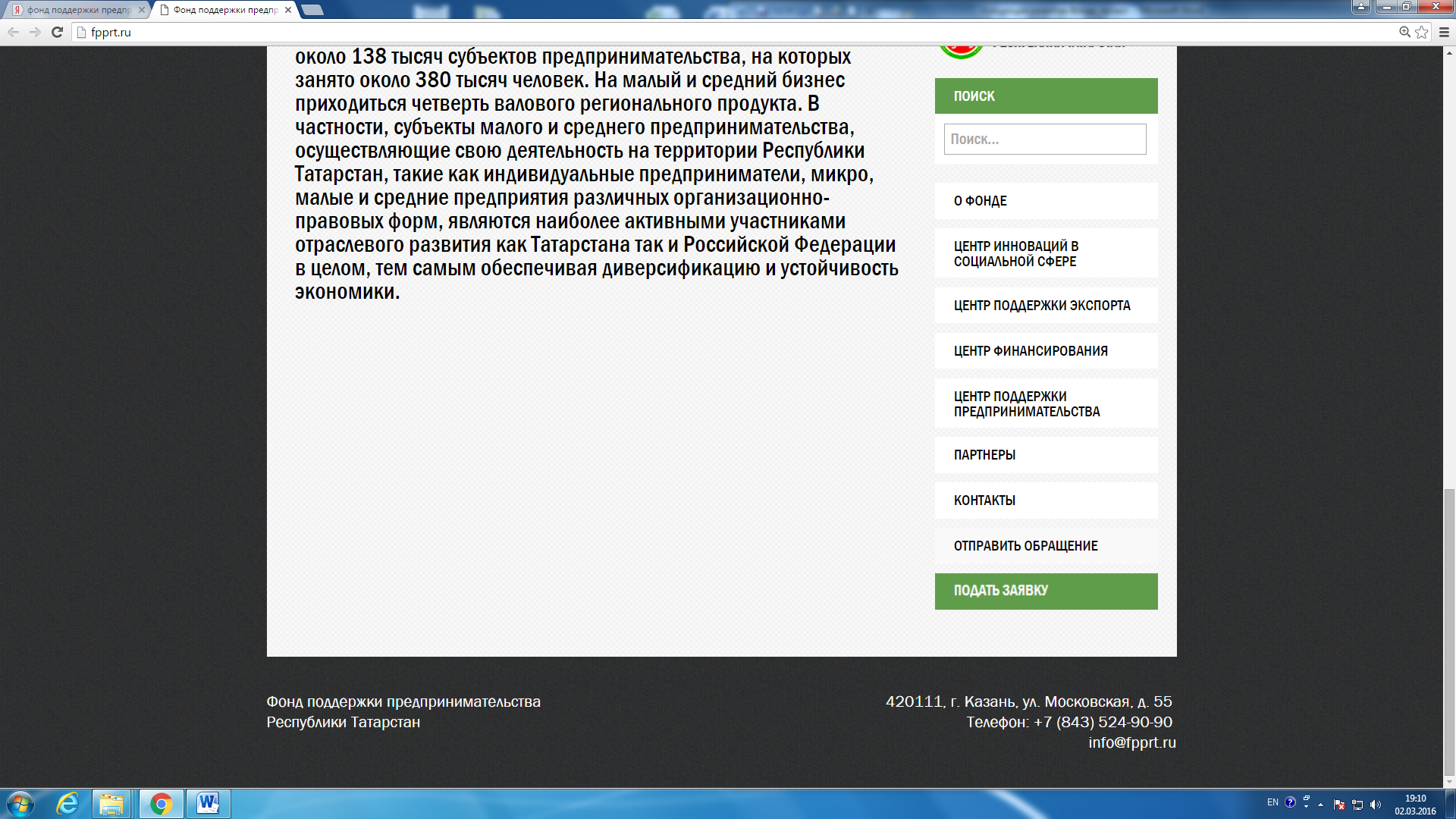 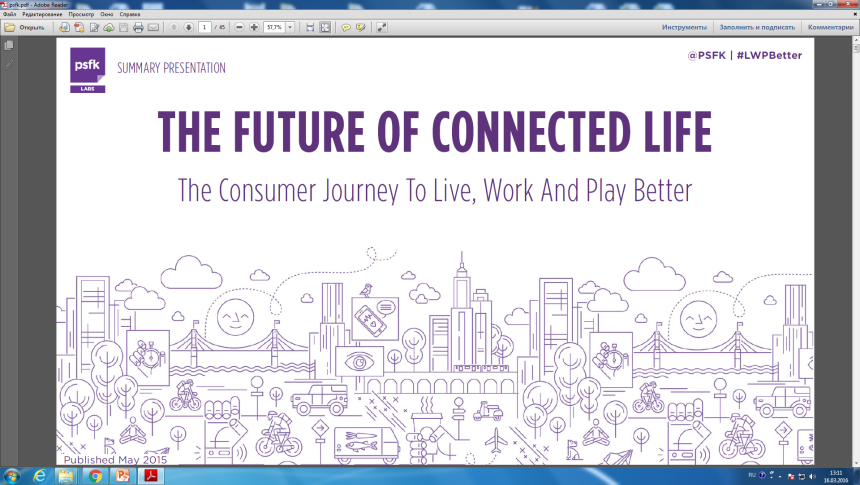 В соответствии с Посланием Президента Республики Татарстан Минниханова Р.Н. Государственному совету Республики Татарстан                     от 28 сентября 2015 года в регионе необходимо создавать благоприятную предпринимательскую среду и увеличивать долю малого и среднего бизнеса в экономике до 30% к 2020 году. Данный подход отражен и в стратегии «Татарстан 2030», где перед Республикой стоит задача стать комфортным регионом для ведения бизнеса с высокой долей МСП, обеспечить качество и доступность инфраструктуры, фондов для предпринимателей, повысить доступность финансовых ресурсов, совершенствовать финансовые механизмы поддержки предпринимательства; стимулировать развитие предпринимательства в инвестиционно-финансовой сфере, создать благоприятную целостную экосистему инноваций, увеличить долю инновационного предпринимательства. Поддержка малого и среднего бизнеса – один из приоритетов региональной государственной политики. Ежегодно на эти цели в Республике направляется более 2 миллиардов рублей. (*1) По показателям развития малого и среднего предпринимательства (далее МСП) Татарстан занимает в России лидирующие позиции. Сегодня МСП Республики – это более 138 тыс. субъектов, с долей в экономике республики                                        по итогам 2015 года порядка 25% (в странах Европы - 50-60% от ВВП).Проводимая Республикой Татарстан политика позволяет лидировать среди регионов России по количеству объектов инфраструктуры поддержки предпринимательства, в числе которых особые экономические зоны, индустриальные парки, технопарки, республиканские бизнес-инкубаторы, центры молодежного инновационного творчества, региональные инжиниринговые центры. Действует несколько направлений поддержки МСП. Одним из субъектов в этой системе является НО «Фонд поддержки предпринимательства Республики Татарстан». Фонд создан по инициативе Министерства экономики Республики Татарстан с целью реализации комплексной политики поддержки малого и среднего бизнеса на территории региона. Фонд сегодня – это:сформированный спектр мер финансовой поддержки 18 тысяч предпринимателей, получивших поддержку (*2)218 миллионов рублей, выданных микрозаймовохват всей территории Республики Татарстанапробированные инструменты стимулирования внешне-экономической деятельности МСПэкспорт товаров на сумму более 200 миллионов рублейВ настоящее время Фонд включает в себя следующие структурные единицы:Центр поддержки предпринимательства Центр координации поддержки экспорто ориентированных субъектов малого и среднего предпринимательства Центр микрофинансированияЦентр инноваций социальной сферы В ситуации высокой волатильности валютного рынка и снижения притока инвестиций из-за рубежа малый и средний бизнес – это драйвер для развития республиканской экономики. В силу своей большей мобильности предприниматели имеют более высокие шансы на быстрое развитие. В условиях снижения товарного потока из-за рубежа и усиления поддержки государством малого и среднего бизнеса, важно не упустить потенциал запуска субъектов МСП, направленных на освоение освобождающихся ниш рынков, создание новых продуктов.  Если существующая конъюнктура рынка не будет использована, то уже в краткосрочной перспективе произойдет возврат к импорту товаров и услуг в прежнем объеме. Важно воспользоваться имеющейся возможностью в ближайшие 2-3 года. Роль Фонда - создавать для этого все необходимые условия.Необходимо развитие уже созданной Фондом системы поддержки предпринимательства - это повысит стабильность и управляемость механизмов поддержки малого предпринимательства, обеспечит выработку и проведение последовательной политики по развитию МСП, в том числе в муниципалитетах республики.ЦЕЛЬ:Фонд - «единое окно» обращений предпринимателей и администратор поддержки предпринимателей в Республике Татарстан.ЗАДАЧИ:продвижение государственной политики по поддержке МСП привлечение новых клиентовсоздание комплексного набора услугвовлечение экономически активного населения в предпринимательскую деятельность, популяризация предпринимательской деятельности содействие расширению действующих МСП стимулирование инновационного потенциала МСПповышение уровня информированности предпринимателей о мерах и программах поддержки снижение дефицита предпринимательских компетенцийсодействие в поиске новых рынков сбыта на экспортосвоение рынков нового уровня На основе анализа сложившейся ситуации было определено четыре приоритетных направления развития Фонда:ПОВЫШЕНИЕ КЛИЕНТООРИЕНТИРОВАННОСТИ. Улучшение репутации Фонда и повышение узнаваемости. Фонду необходимо формирование лояльности клиентов для выстраивания отношения к Фонду как ключевому элементу комплексной инфраструктуры поддержки МСП.КОМПЛЕКСНЫЙ ПОДХОД. Развитие взаимодействия с иными существующими инфраструктурами поддержки МСП.  СОЗДАНИЕ НОВОЙ СРЕДЫ. Новая среда для оказания услуг на более высоком качественном уровне. Организация «Фронт-офиса» на базе ЦПП. Новое пространство, адаптированное для всех категории населения. Возможность получения комплексной индивидуальной услуги.РАЗРАБОТКА НОВЫХ НАПРАВЛЕНИЙ ПОДДЕРЖКИ. Услуги бизнес-инкубирования. Правовое сопровождение и консалтинг. Горячая линия. Услуга «Выгодный кредит». Субконтрактация. Сертификация и стандартизация. Поддержка инновационных направлений. Трансфер технологий.Данные мероприятия в комплексе будут способствовать созданию безопасных и благоприятных условий выхода новых субъектов МСП на рынок с минимальными затратами и рисками.Поэтапное движение к созданию Фонда в формате «Дома предпринимателя». Стимулирование создания сильного диверсифицированного малого и среднего бизнеса, производящего продукцию/услугу с высокой добавленной стоимостью. Сопровождение роста бизнеса от стартапа до производства полного цикла. Создание Портала для предпринимателей, поэтапно формирующего систему «одного окна».  Предложения готовых рынков сбыта. Набор услуг развития человеческого капитала МСП. Развитие инфраструктуры и пространства инвестиций. Содействие производственной кооперации с целью загрузки производственных мощностей и повышения экпортного потенциала продукта.Основным элементом для развития в рамках Концепции должен стать существующий в структуре Фонда Центр поддержки предпринимательства – «точка входа» для предпринимателей, который в рамках своей деятельности обеспечивает реализацию следующих функций:мероприятия, направленные на популяризацию предпринимательства и начало собственного дела организация и проведение обучающих мероприятий по вопросам осуществления предпринимательской деятельностиконсультационная поддержка субъектов малого и среднего предпринимательства в части разъяснения порядка получения доступа к мерам государственной поддержкиНовый формат Центра поддержки предпринимательства предусматривает:консультационные услуги по вопросам финансового планирования (бюджетирование, выбор оптимальной системы налогообложения, бухгалтерские услуги, привлечение инвестиций и займов);консультационные услуги по вопросам маркетингового сопровождения деятельности и бизнес-планированию (разработка маркетинговой стратегии и планов, рекламных кампаний, дизайна, разработка и продвижение бренда, организация системы сбыта продукции);консультационные услуги по вопросам патентно-лицензионного сопровождения деятельности МСП (формирование патентно-лицензионной политики, патентование, разработка лицензионных договоров, определение цены лицензий);консультационные услуги по вопросам правового обеспечения деятельности МСП (составление и экспертиза договоров, соглашений, учредительных документов, обеспечение представительства в судах различного уровня, составление направляемых в суд документов (исков, отзывов и иных процессуальных документов), обеспечение представления интересов субъекта малого и среднего предпринимательства в органах государственной власти и органах местного самоуправления);предоставление информации о возможностях получения кредитных и иных финансовых ресурсов, а также сопровождение МСП в получении необходимой поддержки с последующим контролем и анализом заключаемых договоров; оказание консультационных услуг по субконтрактации;иные консультационные услуги в целях содействия развитию деятельности МСП (в том числе в рамках реализации государственных программ (подпрограмм) субъектов Российской Федерации и муниципальных программ, содержащих мероприятия, направленные на развитие субъектов малого и среднего предпринимательства).Особое значение для экономики приобретает экспорт продукции малых и средних предприятий республики. Центр поддержки экспорта содействует экспортно ориентированным субъектам предпринимательства Республики Татарстан в формировании и продвижении экспортного предложения.ЦЕЛЬ: развитие и увеличение экспортеров среди субъектов малого и среднего бизнеса в условиях благоприятной конъюнктуры экономической ситуации и внешних рынков.Фондом предусмотрено расширение:инструментов поиска потенциальных партнеров – субъектов МСП Республики Татарстан для иностранных компаний и инвесторов через торговые представительства России и Татарстана. развитие интернет-портала по поддержке экспортаэкспертизы внешнеэкономических проектов и сделокпомощи в организации участия субъектов малого и среднего предпринимательства в выставках, ярмарках, бизнес-турах, бизнес-миссиях, встречах, деловых поездках за рубежом.маркетинговых исследований экспортного потенциала продуктауслуг по стандартизации, сертификации для приведения продукции малого и среднего бизнеса в соответствии с требованиями экспорта и импорта товаров/услугповышение узнаваемости бренда клиентапродвижение брендов на внешние рынкиВ рамках развития пакета услуг Фонда стоит задача создать из существующих государственных структур бизнес-инкубирования площадок для комплексного развития стартапов и новых проектных групп.Фонд получил возможность реализовать данную услугу с передачей ему в управление имущественных комплексов республиканских Бизнес-инкубаторов.ГБУ «Бизнес-инкубатор г. Набережные Челны»ГБУ «Бизнес-инкубатор г. Чистополя»ГБУ "Бизнес-инкубатор г. Елабуги»ГБУ «Поволжский бизнес-инкубатор легкой промышленности»Для формирования из данной сети бизнес-инкубаторов единой системы планируется:профилирование существующих инкубаторов доведение сроков резидентства до нормативныхсоздание связей «бизнес-инкубатор» + «промплощадка»увеличение количества резидентовстимулирование создания резидентами новых рабочих местразвитие пакета маркетинговых услуг бизнес-инкубаторовсоздание системы сервисных резидентов по продвижению товаров и услуг в интернетепривлечение в бизнес-инкубаторы узкопрофильных специалистовсоздание площадок для коворкингамодернизация технических средств и оборудованияЦентр микрофинансирования предоставляет субъектам МСП микрозаймы на обоснованные проекты развития. Микрофинансирование осуществляется на выгодных условиях. Планируется расширение видов микрокредитования, увеличение размера займа с 1 до 3 млн. рублей, а также расширение взаимодействия с другими субъектами поддержки МСП. Для расширения возможностей микрокредитования необходимо организовать взаимодействие с иными финансовыми институтами, реализующими схожие программы ресурсной поддержки малого и среднего бизнеса. Перспективным является запуск нового направления по созданию в структуре Фонда Центра субконтрактации.  Задачами центра должны стать:поиск готовых рынков сбытасодействие в развитии бизнеса с целью освоения продукции с высокой добавленной стоимостьюразвитие внутриреспубликанской и межрегиональной производственной кооперации создание цепочек производственного аутсорсинга снижение себестоимости продукцииоптимизация использования ресурсовстимулирование создания рабочих мест в условиях высвобождения персонала на крупных производствахразвитие малого предпринимательства в научно-производственной сфересопровождение процесса субконтрактации субъектов МСП в рамках 15% закупок от общего объема госкорпораций и крупных предприятий.Развитие системы субконтрактации в структуре Фонда позволит увеличивать долю высокотехнологичного предпринимательства в Татарстане.В дополнение к действующим программам поддержки малого и среднего бизнеса в Республике Татарстан, актуально создание эффективной системы поддержки социального предпринимательства как инновационного инструмента решения социальных проблем. Данное направление работы в Фонде ведет созданный в 2015 году Центр инноваций социальной сферы.ЦЕЛЬ: создание целостной инфраструктуры поддержки и развития социального предпринимательства Республики Татарстан.Задача Центра инноваций социальной сферы - систематизировать работу по поддержке и развитию социального предпринимательства в Республике Татарстан, объединив ресурсы государства и бизнеса.Планируется создание:Координационного Совета по развитию социального предпринимательства Республики Татарстан с участием органов государственной власти и местного самоуправления, Общественной палаты РТ, представителей некоммерческих организаций, выражающих интересы субъектов малого и среднего предпринимательства региона    Ассоциации социальных предпринимателей Республики Татарстан как общественного регионального объединения, представляющего интересы социальных предпринимателейинновационной инфраструктуры поддержки социально-предпринимательских стартапов:  технопарка социального бизнеса, бизнес-инкубатора, коворкинг-центра для социальных предпринимателейФонда социальных инвестиций Республики Татарстан –инвестиционной структуры, финансирующей на выгодных условиях социально-предпринимательские проекты новых инструментов поддержки социального бизнеса в рамках ЦИСС регионального Ресурсного центра НКО по поддержке и развитию некоммерческих организацийЦентр поддержки предпринимательства Фонда сможет осуществлять предлагаемые функции в соответствии с п. 3.1.4. Приказа Минэкономразвития России от 25.03.2015 N 167.Исходя из положений п. 3.1.9 данного Приказа указанные услуги могут оказываться как на безвозмездной, так и на платной основе. Поэтому, расширение функционала Центра поддержки предпринимательства не будет противоречить нормам действующего законодательства.  Оказание предлагаемого набора дополнительных платных услуг позволит увеличить штатную численность специалистов, расширить круг оказываемых предпринимателям услуг без увеличения расходов из бюджета._________________________________